HỘI CHỢ XUÂN GIẢNG VÕ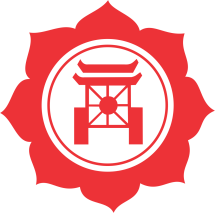 Từ ngày 02 tháng 02 đến 8 tháng 02 năm 2021Trung tâm Triển lãm Quốc tế Hà Nội (I.C.E)91 Trần Hưng Đạo, Quận Hoàn Kiếm, Hà Nội                       BẢN ĐĂNG KÝ TỰ THI CÔNG GIAN HÀNG                                (Áp dụng cho các đơn vị tự thi công dàn dựng )Tên công ty : ________________________________________________________________________________Địa chỉ:________________________________________________________ Mã số thuế:__________________Tel:__________________________________ Fax: _________________________________________________Người đại diện:  ____________________________Mobile: __________________Email: __________________Ký và ghi rõ họ tên:_________________________________________Ngày:          /            /  20Tất cả các đơn vị tự thi công dàn dựng phải đăng ký và nộp đầy đủ các khoản phí sau trước khi vào dàn dựng để nhận thẻ thi công và bàn giao mặt bằng: ►Phí quản lý là khoản phí mà nhà thầu thi công phải trả khi vào dàn dựng để được thi công, quét dọn, bảo vệ và các dịch vụ khác, phí quản lý sẽ không được hoàn trả lại. ►Phí bảo lãnh thi công là khoản tiền nhằm đảm bảo trách nhiệm thi công của các nhà thầu đối với Trung tâm triển lãm, phí bảo lãnh thi công sẽ được hoàn trả sau khi nhà thầu đã thực hiện đầy đủ nghĩa vụ theo quy định sử dụng mặt bằng nhà triển lãm. Chậm nhất sau 10 ngày kể từ ngày kết thúc triển lãm, các đơn vị phải đến để thực hiện việc quyết toán. Mọi yêu cầu sau đó đều không được chấp thuận.►Các gian hàng tự dàn dựng phải chịu trách nhiệm an toàn về điện cũng như quản lý nhân công trong phạm vi gian hàng của mình. Mọi vi phạm, tùy theo mức độ, sẽ bị xử lý theo quy định nhà triển lãm ICE và theo pháp luật Việt Nam. Các đơn vị không được phép kết nối bất kì thiết bị điện nào khác vào nguôn điện chung của triển lãm. KHÔNG ĐƯỢC SỬ DỤNG MÁY PHÁT ĐIỆN RIÊNG.►Tất cả các nhà thầu phải chịu trách nhiệm việc dọn dẹp và vận chuyển toàn bộ vật dụng, vật liệu phục vụ cho việc thi công và trưng bày gian hàng ra khỏi khu vực nhà triển lãm.► Ban quản lý có quyền từ chối kết nối điện gian hàng vào mạng lưới điện chung của nhà triển lãm nếu thấy cần thiết để đảm bảo an toàn. ►Mọi yêu cầu sau đó có thể được chấp nhận và phải chịu phí phát sinh như sau:  Sau hạn đăng ký : + 10%, Trong thời gian diễn ra triển lãm : +30%. Giá trên chưa bao gồm 10% thuế VAT► Tiền phí có thể trả bằng tiền mặt hoặc chuyển khoản đến: Đơn vị thụ hưởng: CÔNG TY CP DỊCH VỤ TRIỂN LÃM KINH KỲ. Tài khoản VND : 1221 0000 995399. Tại: Ngân hàng TMCP Đầu tư và Phát triển Việt Nam BIDV Chi nhánh Hà Thành. Địa chỉ: 74 Thợ Nhuộm, quận Hoàn Kiếm, Hà Nội, Việt NamĐại diện công ty(Ký ghi rõ họ tên)Gửi mẫu đăng ký này tới:Liên hệ: Bùi Bảo Ngọc (0397621809)			Email : Ngocbb@cesco.vn	Nguyễn Thị Việt Hải (0912494646)			Email: ntvhai@vefac.vnSTTHạng mụcĐơn giá ( VND/1 kỳ)Số lượngThành tiền (VND)I.Phí bảo lãnh thi công200.000/m2Cộng II.Phí quản lý120.000/m2III.Nguồn điện (chưa bao gồm phí điện tiêu thụ cho đèn)Nguồn điện (chưa bao gồm phí điện tiêu thụ cho đèn)1Nguồn điện 15 ampe (1 pha 220V)1.260.0002Nguồn điện 30 ampe (1 pha 220V)4.100.0003Nguồn điện 60 ampe (1 pha 220V)6.300.0004Nguồn điện 15 ampe (3 pha 380V)4.100.0005Nguồn điện 30 ampe (3 pha 380V)6.830.0006Nguồn điện 60 ampe (3 pha 380V)10.080.000IV.Phí điện tiêu thụ cho đènPhí điện tiêu thụ cho đènPhí điện tiêu thụ cho đènPhí điện tiêu thụ cho đèn1Dưới 40W65.000/bóng2Dưới 100W85.000/bóng3Dưới 300W130.000/bóng4Dây Led (đến 5m dài)85.000/set                                                                                                                                     Cộng                                                                                                                                      Cộng                                                                                                                                      Cộng                                                                                                                                      Cộng                                                                                                                               VAT 10%                                                                                                                              VAT 10%                                                                                                                              VAT 10%                                                                                                                              VAT 10%                                                                                                                            Tổng cộng                                                                                                                            Tổng cộng                                                                                                                            Tổng cộng                                                                                                                            Tổng cộng